      Tobago Jazz Experience, 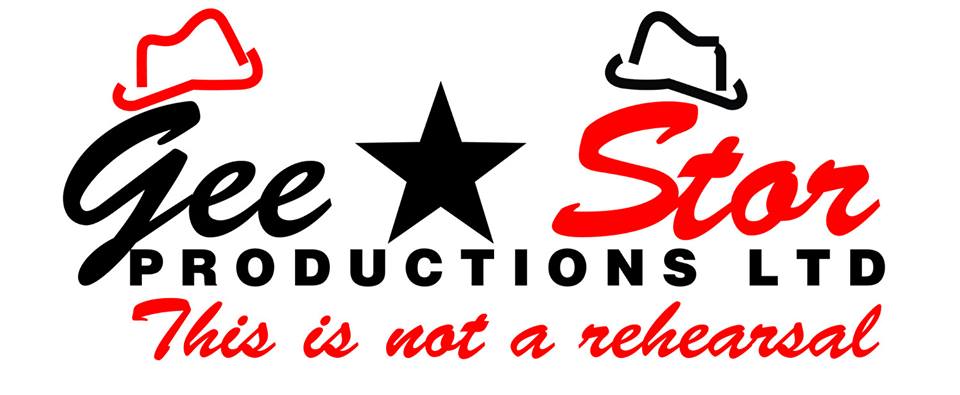                                                                                                                15th -25th April 2016.                                                                                                               Booking FormAccommodation         4* CoCo Reef Resort & Spa HotelAll Payments to:  GeeStor Productions Ltd, Barclays Bank PLC, Sort Code - 20 46 57,  Account Number - 40126934.Room 1Please stage number of adults sharing ……………Please stage number of adults sharing ……………Full name (as it appears on passport)Date of BirthEmail addressMobile numberRoom 2Please stage number of adults sharing ……………Please stage number of adults sharing ……………Please stage number of adults sharing ……………Full name (as it appears on passport)Date of BirthEmail addressMobile numberRoom 3Please stage number of adults sharing ……………Please stage number of adults sharing ……………Please stage number of adults sharing ……………Full name (as it appears on passport)Date of BirthEmail addressMobile numberRoom 4Please stage number of adults sharing ……………Please stage number of adults sharing ……………Please stage number of adults sharing ……………Full name (as it appears on passport)Date of BirthEmail addressMobile numberPrices per person3 sharing£1,2752 sharing£1,6251 person£2,305Deposit £100 per person, 50% of balance by 11th December 2015 & balance by 1st February 2016Deposit £100 per person, 50% of balance by 11th December 2015 & balance by 1st February 2016Deposit £100 per person, 50% of balance by 11th December 2015 & balance by 1st February 2016Deposit £100 per person, 50% of balance by 11th December 2015 & balance by 1st February 2016